Департамент образования Ярославской областигосударственное профессиональное образовательное учреждение Ярославской  области Рыбинский транспортно-технологический колледжРАБОЧАЯ ПРОГРАММА УЧЕБНОЙ ДИСЦИПЛИНЫ ОГСЭ.03«ИНОСТРАННЫЙ ЯЗЫК В ПРОФЕССИОНАЛЬНОЙ ДЕЯТЕЛЬНОСТИ»программы подготовки специалистов среднего звенадля специальности технического профиля23.02.07 Техническое обслуживание и ремонт двигателей, систем и агрегатовавтомобилейна базе основного общего образования2019 г.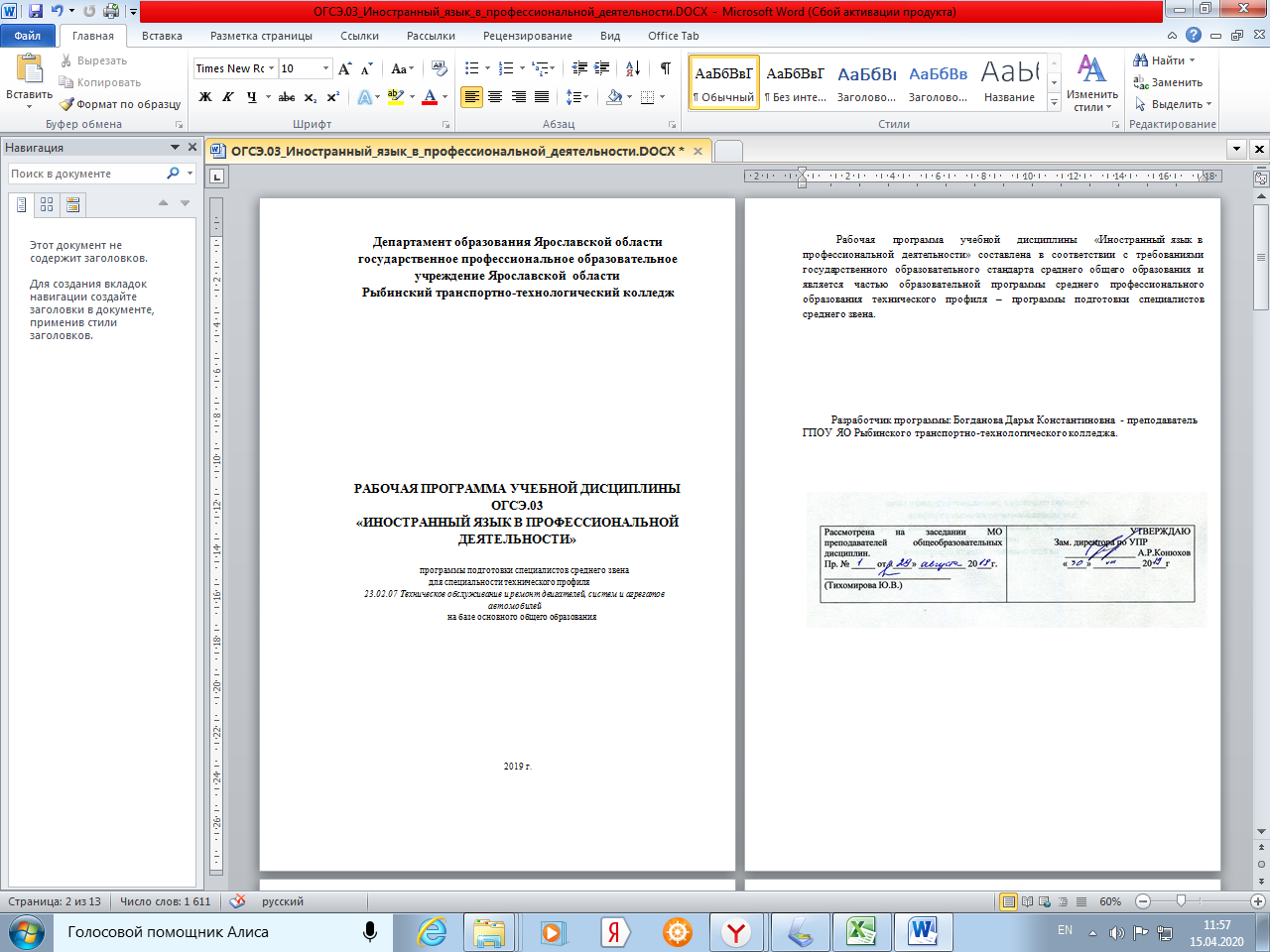 СОДЕРЖАНИЕПАСПОРТ ПРОГРАММЫ УЧЕБНОЙ ДИСЦИПЛИНЫСТРУКТУРА И СОДЕРЖАНИЕ УЧЕБНОЙ ДИСЦИПЛИНЫУСЛОВИЯ РЕАЛИЗАЦИИ УЧЕБНОЙ ДИСЦИПЛИНЫКОНТРОЛЬ И ОЦЕНКА РЕЗУЛЬТАТОВ ОСВОЕНИЯ УЧЕБНОЙ ДИСЦИПЛИНЫ3ПАСПОРТ ПРОГРАММЫ УЧЕБНОЙ ДИСЦИПЛИНЫИностранный язык1.1. Область применения программыПрограмма учебной дисциплины является частью основной профессиональнойобразовательной программы в соответствии с ФГОС по специальности (специальностям) СПО: 23.02.07 Техническое обслуживание и ремонт двигателей, систем и агрегатов автомобилей1.2. Место учебной дисциплины в структуре основной профессиональной образовательной программы: Общий гуманитарный и социально-экономический цикл1.3. Цели и задачи учебной дисциплины – требования к результатам освоения учебной дисциплины:4СТРУКТУРА И СОДЕРЖАНИЕ УЧЕБНОЙ ДИСЦИПЛИНЫ2.1. Объем учебной дисциплины и виды учебной работы57Для характеристики уровня освоения учебного материала используются следующие обозначения:– ознакомительный (узнавание ранее изученных объектов, свойств);– репродуктивный (выполнение деятельности по образцу, инструкции или под руководством)– продуктивный (планирование и самостоятельное выполнение деятельности, решение проблемных задач)9УСЛОВИЯ РЕАЛИЗАЦИИ УЧЕБНОЙ ДИСЦИПЛИНЫ3.1. Требования к минимальному материально-техническому обеспечению Реализация учебной дисциплины требует наличия учебного кабинета Оборудование учебного кабинета: плакаты, наглядные пособия, интерактивнаядоска, лингафонное оборудование, видеотекаТехнические средства обучения: аудио-видео техника, мультимедийный проектор,компьютер, телевизор, DVD-проигрыватель3.2. Информационное обеспечение обучения.Основные источники:Голубев А.П. Английский язык для технических специальностей / А.П. Голубев, А.П. Коржавый, И.Б. Смирнова – М.: Издательство«Академия», 2014. – 208 с.Голубев А. П. Английский язык: учебник для студ. учреждений сред. проф. образования / А. П. Голубев, Н. В. Балюк, И. Б. Смирнова. — 13-е изд., стер. — М.: Издательский центр «Академия», 2013. — 336 с.Дополнительные источники:Агабекян, И.П. Английский язык для ссузов: Учебное пособие / И.П. Агабекян. -Агабекян, И.П. Английский язык для ССУЗов: Учебное пособие / И.П. Агабекян. -М.: Проспект, 2016. - 288 c.Баранова, К.М. Английский язык: Учебник для начинающих / К.М. Баранова, Д. Дули, В.В. Копылова. - М.: Просв., 2013. - 160 c.28. Бейзеров, В.А. Элементарный английский: Самоучитель английского языка для начинающих / В.А. Бейзеров. - Рн/Д: Феникс, 2013. - 344 c.Беспалова, Н.П. Практикум по переводу. Грамматические трудности. Английский язык / Н.П. Беспалова. - М.: РУДН, 2014 - 85 c.Вейхман, Г.А. Современный английский: Ключ к пониманию структуры языка / Г.А. Вейхман. - М.: Эксмо, 2015. - 208 c.Восковская, А.С. Английский язык: Учебник / А.С. Восковская, Т.А. Карпова. - Рн/Д: Феникс, 2013. - 376 c.Голубев, А.П. Английский язык: Учебное пособие для студ. учреждений сред. проф. образований / А.П. Голубев, Н.В. Балюк, И.Б. Смирнова. - М.: ИЦ Академия, 2012. - 336 c.Карпенко, Е.В. Английский язык в схемах и таблицах / Е.В. Карпенко. - М.: Эксмо, 2016. -192 c.Карпова, Т.А. English for Collages = Английский язык для колледжей: Учебное пособие / Т.А. Карпова. - М.: КноРус, 2013. - 288 c.10Интернет-ресурсы:http://www.homeenglish.ru/http://www.study.ru/index.html/http://www.english-easy.info/lessons/http://www.alleng.ru/english/engl.htm/http://www.native-english.ru/http://www.studynow.ru/http://gooddy.net/http://www.dinternal.com.ua/11КОНТРОЛЬ И ОЦЕНКА РЕЗУЛЬТАТОВ ОСВОЕНИЯ УЧЕБНОЙ ДИСЦИПЛИНЫКонтроль и оценка результатов освоения учебной дисциплины осуществляются преподавателем в процессе тестирования, а также выполнения обучающимися индивидуальных заданий.12КодУменияЗнанияПК, ОКОК1-понимать общий смысл четкоправилапостроения   простыхиОК6,произнесенных высказываний насложныхпредложенийнаОК10известные темы (профессиональные ипрофессиональные темыпрофессиональные темыбытовые),основные общеупотребительныеосновные общеупотребительныепонимать тексты на базовыеглаголы (бытовая и профессиональнаяглаголы (бытовая и профессиональнаяглаголы (бытовая и профессиональнаяпрофессиональные темылексика)участвовать в диалогах на знакомыелексический минимум, относящийсялексический минимум, относящийсялексический минимум, относящийсяобщие и профессиональные темык описанию предметов, средств ик описанию предметов, средств истроить простые высказывания о себе ипроцессов профессиональнойпроцессов профессиональнойо своей профессиональной деятельностидеятельностидеятельностикратко обосновывать и объяснить своиособенности произношенияособенности произношениядействия (текущие и планируемые)правила чтения текстовправила чтения текстовписать простые связные сообщения напрофессиональной направленностипрофессиональной направленностизнакомые или интересующиепрофессиональные темыВид учебной работыОбъем часовСуммарная учебная нагрузка во взаимодействии с преподавателем214Объем образовательной программы160В том числе:Теоретическое обучение10Практические занятия150Самостоятельная работа54Промежуточная аттестация в форме  диф. зачета2.2. Тематический план и содержание учебной дисциплины2.2. Тематический план и содержание учебной дисциплиныИНОСТРАННЫЙ ЯЗЫКНаименованиеОбъём часовОсваиваемыеразделов и темСодержание учебного материала и формы организации деятельности обучающихсяСодержание учебного материала и формы организации деятельности обучающихсяэлементыкомпетенцийТема 1. СистемаСодержание учебного материала6ОК1-ОК6, ОК10образования в России и заобразования в России и заВ том числе, практических занятий и лабораторных работВ том числе, практических занятий и лабораторных работ6рубежомрубежомЛексический материал по теме.Грамматический материал:- разряды существительных;- число существительных;- притяжательный падеж существительныхЭкскурсия «Мой техникум».Подготовка рекламного проспекта «Техникум»Самостоятельная работа обучающихся примернаяСамостоятельная работа обучающихся примерная-Тема 2. ИсторияСодержание учебного материала8ОК1-ОК6, ОК10развитияразвитияВ том числе, практических занятий и лабораторных работВ том числе, практических занятий и лабораторных работ8автомобилестроенияавтомобилестроенияЛексический материал по теме.Грамматический материал:- разряды прилагательных;- степени сравнения прилагательных;- сравнительные конструкции с союзамиКонтрольная работа № 1 (1 час)Самостоятельная работа обучающихся примернаяСамостоятельная работа обучающихся примерная-Тема 3. ЭкологическиеСодержание учебного материала8ОК1-ОК6, ОК10проблемыпроблемыВ том числе, практических занятий и лабораторных работВ том числе, практических занятий и лабораторных работ8автотранспортныхЛексический материал по теме.автотранспортныхЛексический материал по теме.предприятийГрамматический материал:- предлоги, разновидности предлогов;- особенности в употреблении предлоговПроект «Человек и природа – сотрудничество или противостояние»Проект «Человек и природа – сотрудничество или противостояние»Самостоятельная работа обучающихся примернаяСамостоятельная работа обучающихся примерная-Тема 4. Здоровье и спортСодержание учебного материала8ОК1-ОК6, ОК10В том числе, практических занятий и лабораторных работВ том числе, практических занятий и лабораторных работ8Лексический материал по теме.Грамматический материал:- разряды числительных;6- употребление числительных;- употребление числительных;- обозначение времени, обозначение дат- обозначение времени, обозначение датПроект-презентация «День здоровья»Проект-презентация «День здоровья»Самостоятельная работа обучающихся примернаяСамостоятельная работа обучающихся примерная-Тема 5. Путешествия наСодержание учебного материалаСодержание учебного материала8ОК1-ОК6, ОК10транспорте.транспорте.В том числе, практических занятий и лабораторных работВ том числе, практических занятий и лабораторных работ8Лексический материал по теме.Лексический материал по теме.Грамматический материал:Грамматический материал:- личные, притяжательные местоимения;- личные, притяжательные местоимения;- указательные местоимения;- указательные местоимения;- возвратные местоимения;- возвратные местоимения;- вопросительные местоимения;- вопросительные местоимения;- неопределенные местоимения- неопределенные местоименияСочинение «Как мы путешествуем?»Сочинение «Как мы путешествуем?»Самостоятельная работа обучающихся примернаяСамостоятельная работа обучающихся примерная-Тема 6. Моя будущаяСодержание учебного материалаСодержание учебного материала22ОК1-ОК6, ОК10профессия, карьерапрофессия, карьераВ том числе, практических занятий и лабораторных работВ том числе, практических занятий и лабораторных работ22Лексический материал по теме.Лексический материал по теме.Грамматический материал:Грамматический материал:- видовременные формы глагола;- видовременные формы глагола;- оборот thereis/thereare- оборот thereis/thereareЭссе «Хочу быть профессионалом»Эссе «Хочу быть профессионалом»Контрольная работа № 2 (1 час)Контрольная работа № 2 (1 час)Самостоятельная работа обучающихся примернаяСамостоятельная работа обучающихся примерная-Тема 7. Транспортныесредства.Содержание учебного материала10ОК1-ОК6, ОК10В том числе, практических занятий и лабораторных работВ том числе, практических занятий и лабораторных работ10Лексический материал по теме.Лексический материал по теме.Грамматический материал:Грамматический материал:- действительный залог и страдательный залог;- действительный залог и страдательный залог;- будущее в прошедшем.- будущее в прошедшем.Организация дискуссии о недостатках и преимуществах отдельныхОрганизация дискуссии о недостатках и преимуществах отдельныхтранспортных средствтранспортных средствСамостоятельная работа обучающихся примернаяСамостоятельная работа обучающихся примерная-Тема 8. ОсновныеСодержание учебного материалаСодержание учебного материала18ОК1-ОК6, ОК10В том числе, практических занятий и лабораторных работВ том числе, практических занятий и лабораторных работ18компоненты иЛексический материал по теме.механизмы автомобиляГрамматический материал:- согласование времен;- прямая и косвенная речьСоставление таблицы «Основные компоненты и механизмы автомобиля»Самостоятельная работа обучающихся примерная-Тема 9. Инструменты иСодержание учебного материала22ОК1-ОК6, ОК10меры безопасности приВ том числе, практических занятий и лабораторных работ22проведении ремонтныхЛексический материал по теме.работ наГрамматический материал:работ на- особенности употребления форм сослагательного наклонения;автомобильном- особенности употребления форм сослагательного наклонения;автомобильном- повелительное наклонениетранспорте- повелительное наклонениетранспортеРабота с таблицей «Подготовка инструментов к работе»Работа с таблицей «Подготовка инструментов к работе»Самостоятельная работа обучающихся примерная-Тема 10. ОборудованиеСодержание учебного материала10ОК1-ОК6, ОК10при охране труда наВ том числе, практических занятий и лабораторных работ10транспортеЛексический материал по теме.Грамматический материал:- особенности употребления модальных глаголов;- эквиваленты модальных глаголовРабота с текстом «Оборудование при охране труда на транспорте»Контрольная работа № 3 (1 час)Самостоятельная работа обучающихся примерная-Тема 11. Инструкции иСодержание учебного материала20ОК1-ОК6, ОК10руководства приВ том числе, практических занятий и лабораторных работ20использовании приборовЛексический материал по теме.техническогоГрамматический материал:технического- формы инфинитива и их значениеоборудования- формы инфинитива и их значениеоборудования- функции и употребление инфинитиваавтомобиля- функции и употребление инфинитиваавтомобиляРабота с текстом «Инструкции и руководства при использовании приборовРабота с текстом «Инструкции и руководства при использовании приборовтехнического оборудования автомобиля»Самостоятельная работа обучающихся примерная В том числе-Тема 12. Инструкции поСодержание учебного материала22ОК1-ОК6, ОК10технике безопасностиВ том числе, практических занятий и лабораторных работ22Лексический материал по теме.8при ремонте иГрамматический материал:вождении автомобиля- причастие I, функции причастия I- причастие II, функции причастия II- предикативные конструкции с причастиемСоставление списка основных инструкций при ремонте и вождении автомобиля.Контрольная работа № 4 (1 час)Самостоятельная работа обучающихся примерная-Тема 13. Я хочу бытьСодержание учебного материала8ОК1-ОК6, ОК10техникомВ том числе, практических занятий и лабораторных работ8Лексический материал по теме.Грамматический материал:- формы герундия и его функции в предложении;- герундиальные конструкцииСочинение на тему: «Я - техник»Самостоятельная работа обучающихся :54Диф. Зачет2Всего214М.:Проспект,2013.-288c.Результаты обученияКритерииМетодыоценкиоценкипонимать общий смысл четко произнесенныхпонимать общий смысл четко произнесенныхПонимать смыслЭкспертноевысказываний на известные темывысказываний на известные темыи содержаниенаблюдение за(профессиональные и бытовые),(профессиональные и бытовые),высказываний навыполнениемпонимать тексты на базовые профессиональныепонимать тексты на базовые профессиональныевысказываний навыполнениемпонимать тексты на базовые профессиональныепонимать тексты на базовые профессиональныеанглийском языке напрактическихтемыанглийском языке напрактическихтемыпрофессиональныеработ.участвовать в диалогах на знакомые общие иучаствовать в диалогах на знакомые общие ипрофессиональныеработ.участвовать в диалогах на знакомые общие иучаствовать в диалогах на знакомые общие итемы.Результатыпрофессиональные темытемы.Результатыпрофессиональные темыПониматьвыполнениястроить простые высказывания о себе и о своейстроить простые высказывания о себе и о своейПониматьвыполненияпрофессиональной деятельностипрофессиональной деятельностисодержаниеконтрольныхкратко обосновывать и объяснить своикратко обосновывать и объяснить своитехническойработдействия (текущие и планируемые)действия (текущие и планируемые)документации иОценкаписать простые связные сообщения написать простые связные сообщения надокументации иОценкаписать простые связные сообщения написать простые связные сообщения наинструкций наустных изнакомые или интересующиеинструкций наустных изнакомые или интересующиеанглийском языке.письменныхпрофессиональные темы правила построенияпрофессиональные темы правила построенияанглийском языке.письменныхпрофессиональные темы правила построенияпрофессиональные темы правила построенияСтроитьответовпростых и сложных предложений напростых и сложных предложений наСтроитьответовпрофессиональные темывысказывания назнать:знакомыеправила построения простых и сложныхправила построения простых и сложныхпрофессиональныепредложений на профессиональные темыпредложений на профессиональные темыпрофессиональныепредложений на профессиональные темыпредложений на профессиональные темытемы и участвовать восновные общеупотребительные глаголыосновные общеупотребительные глаголытемы и участвовать восновные общеупотребительные глаголыосновные общеупотребительные глаголыдиалогах по ходу(бытовая и профессиональная лексика)(бытовая и профессиональная лексика)диалогах по ходу(бытовая и профессиональная лексика)(бытовая и профессиональная лексика)профессиональнойлексический минимум, относящийся клексический минимум, относящийся кпрофессиональнойлексический минимум, относящийся клексический минимум, относящийся кдеятельности наописанию предметов, средств и процессовописанию предметов, средств и процессовдеятельности напрофессиональной деятельностипрофессиональной деятельностианглийском языке.особенности произношенияПисать краткиеправила чтения текстов профессиональнойправила чтения текстов профессиональнойсообщения нанаправленностисообщения нанаправленностипрофессиональнуюпрофессиональнуютему.Разработчик:Богданова Д.К.. - преподаватель английского языкаБогданова Д.К.. - преподаватель английского языкаБогданова Д.К.. - преподаватель английского языка